P O V Í D Á L E K Cvičení na mluvidla – „procvič si s obrázky“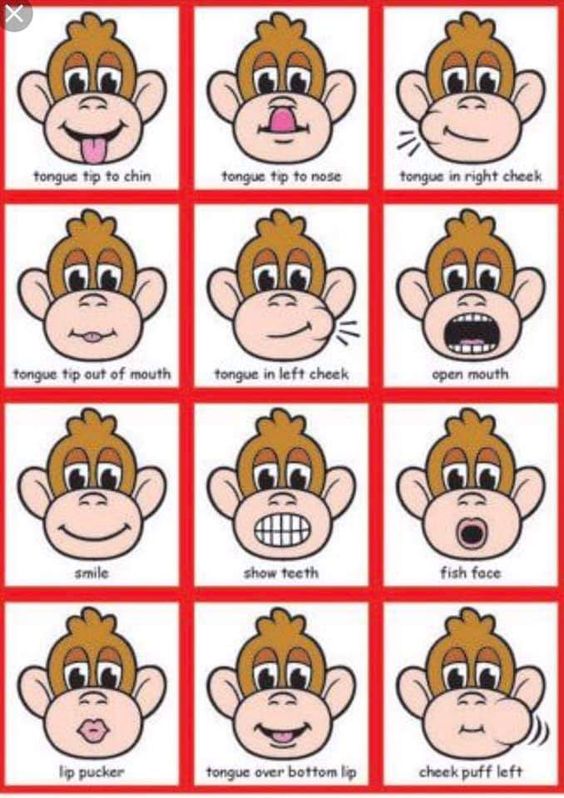 Předčítání čteného textu „ Ježek a jablíčko“ – povídání o něm…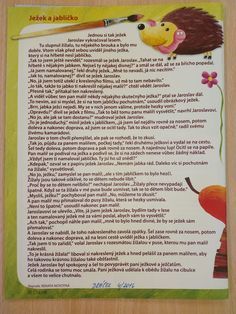 Podzimní báseň – hledání rýmů, rytmizace při recitaci, nácvik zpaměti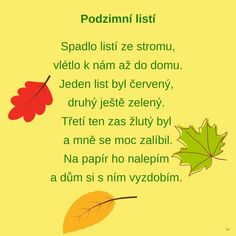 Užívání sloves s obrázky, rozvoj slovní zásoby, vyjadřování ve větách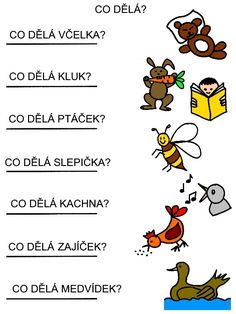 Grafomotorický list: pozor na špetkovitý úchop psacího náčiní a lehké držení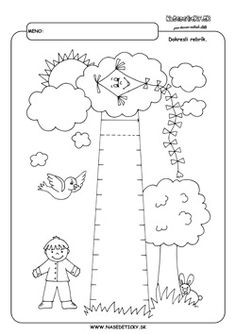 Nakonec si obrázek vybarvěte….